ESCAPADE en Pays de BERGERACORDRE DES COMPAGNONS DU BEAUJOLAIS DEVOIR AUVERGNAT        Du Vendredi 04 JUIN au Dimanche 06 JUIN 2021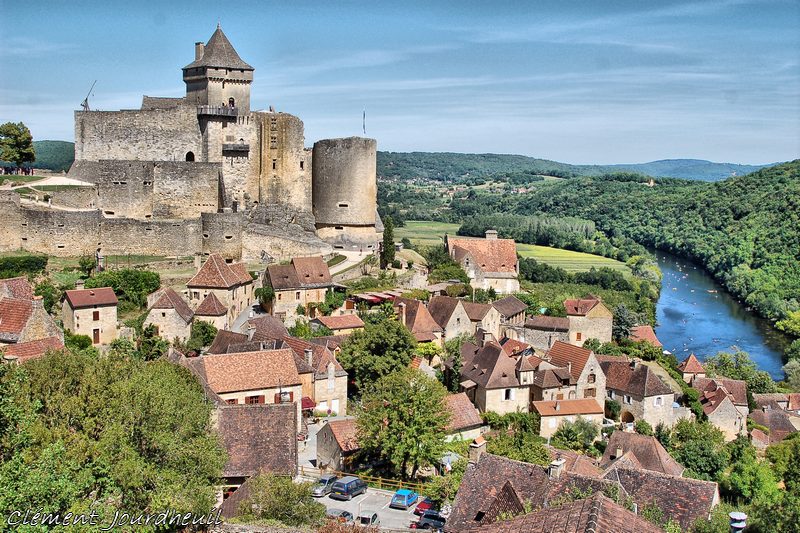 VOTRE PROGRAMMEVendredi 04 JUIN :  06 h 00 : CHAMPEIX                              départ 06 h1506 h 48 – Boulevard Vincent Auriol (Parking Jardiland/IBIS)    Arrêt 15mn départ 07h0007 h 40 : Aire des Volcans d’Auvergne                                           Arrêt 10mn départ 07h50  09 h 05 : Sortie 23 Ussel Ouest (Famille ROQUES)                                       Arrêt 10mn Départ 09h1509 h 40 : Casse-croute Sortie « aire de la Corrèze »                            Arrêt 45mn Départ 10h2512 h 30 : déjeuner traditionnel dans un restaurant à Bergerac    Arrêt 2h00 Départ 14h30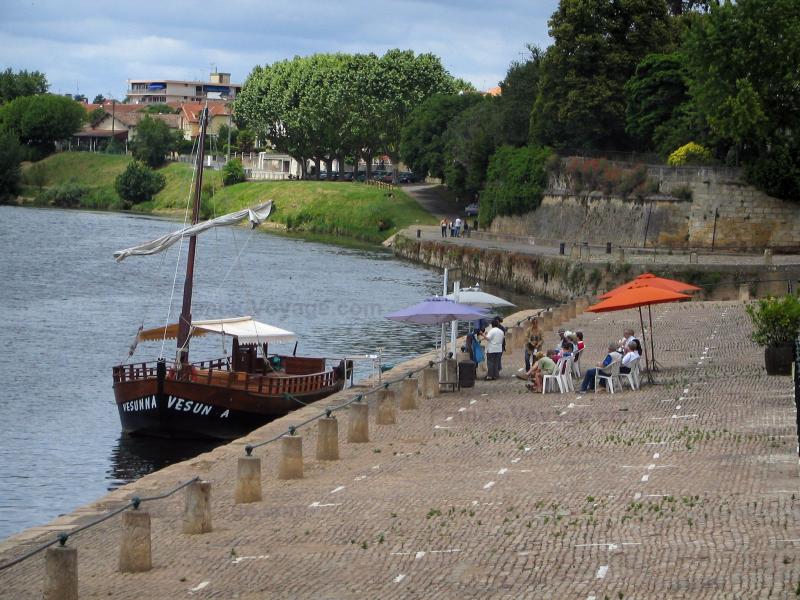 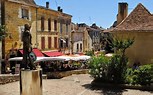 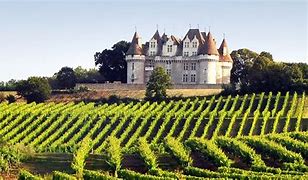 19H00 Installation à l’hôtel ***« le Ludik for Rêveurs » à Bergerac - Diner, nuit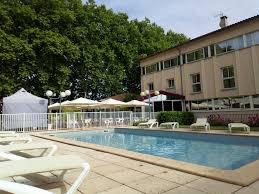 Samedi 05 Juin :08H00Petit déjeuner buffet à l’hôtel - Départ 9h30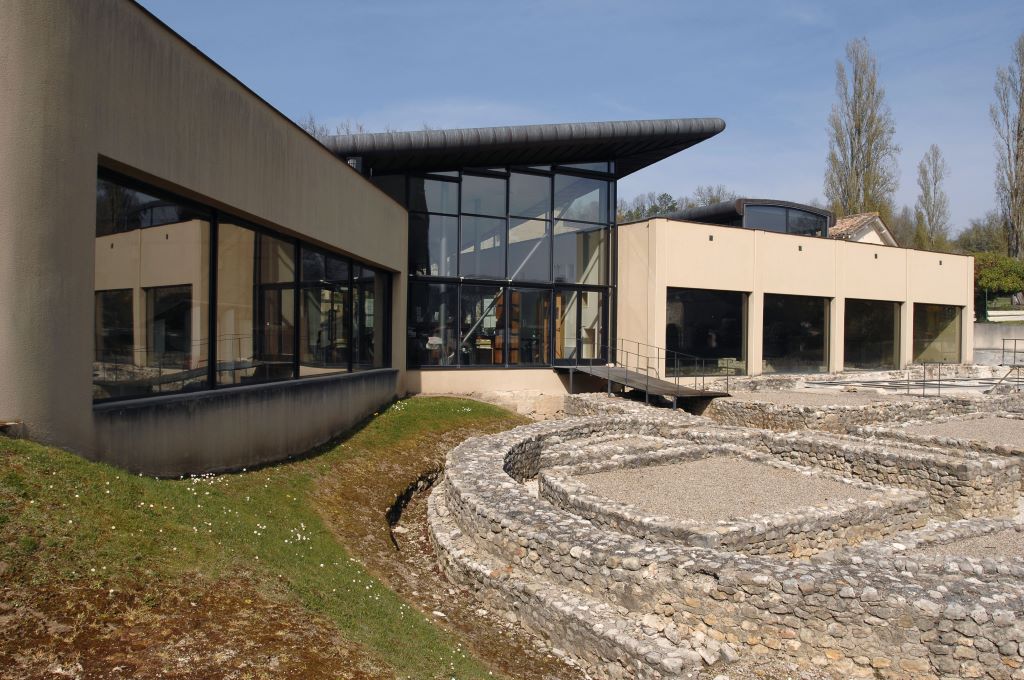 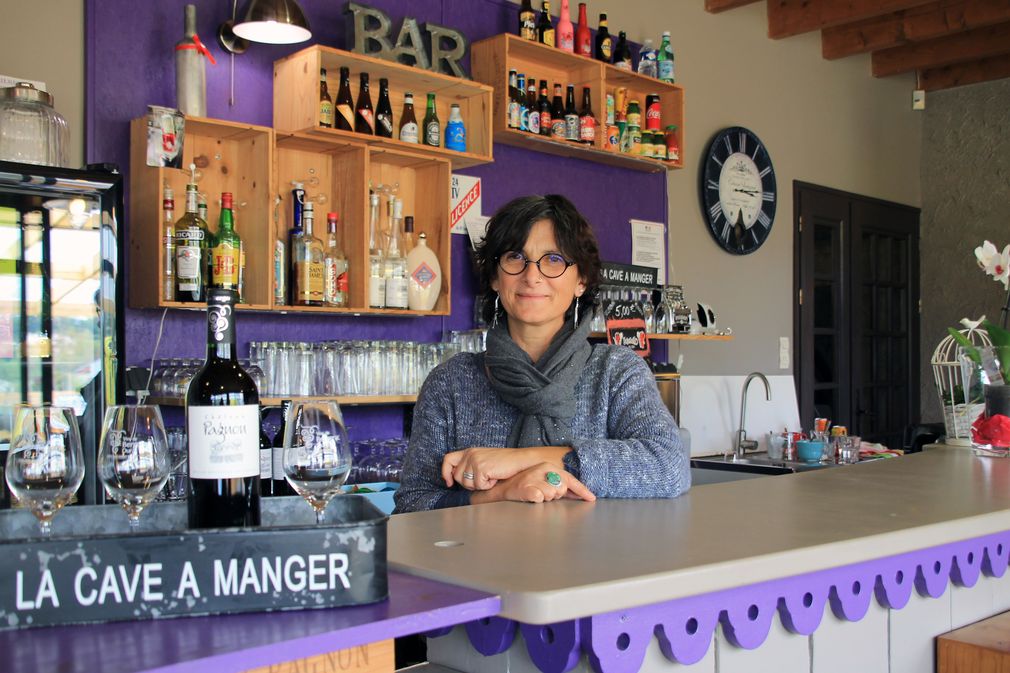 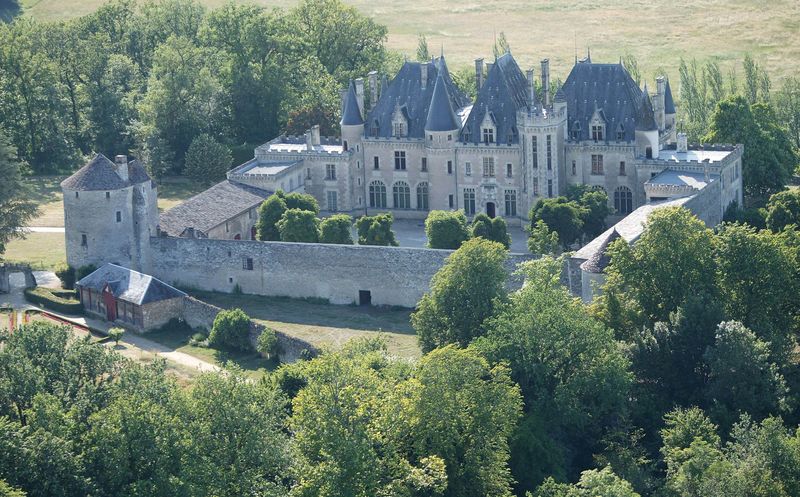 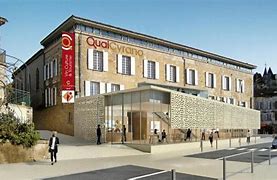 19H15 Retour à l’Hôtel - Diner, nuitDimanche 06 Juin08H00Petit déjeuner buffet à l’hôtel - Départ 9h30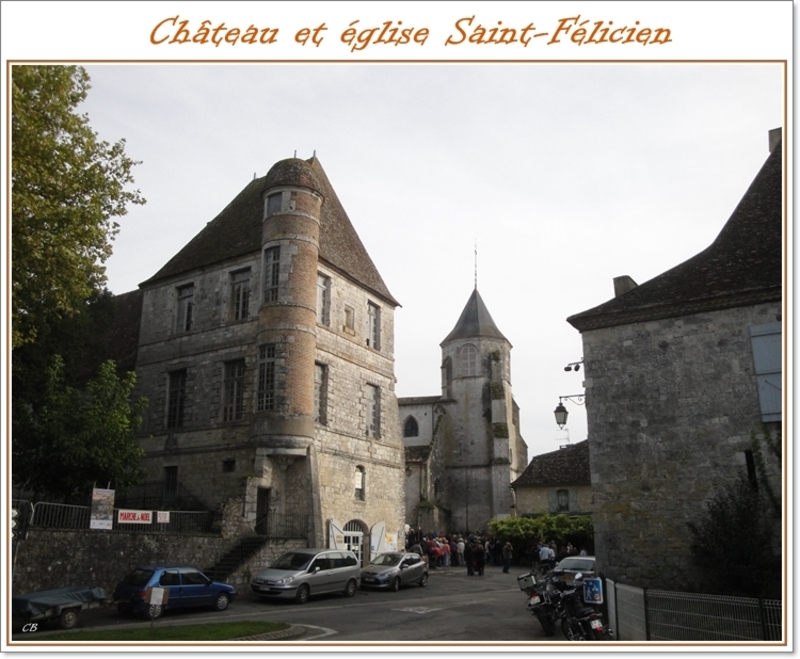 11h30 – Départ pour Biron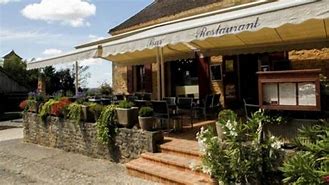 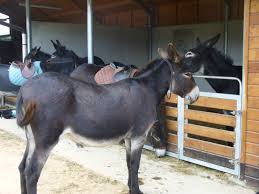 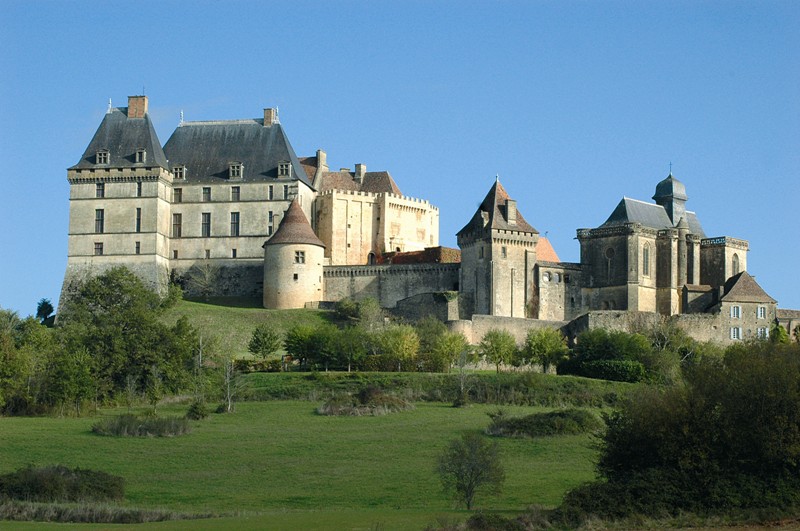     15h30 – Départ pour Monpazier                                                                                                               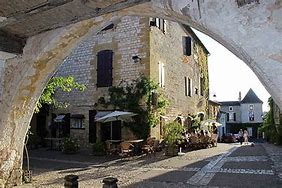     Retour Clermont Fd     19 h 40 : Arrêt Casse Croûte « Parking de la Corrèze »   Arrêt 45mn Départ 20h30     22 h 15 : Aire des Volcans d’Auvergne     23 h00 : Boulevard Vincent Auriol (Parking Jardiland/IBIS)     23 h45 : CHAMPEIX